Všeobecný příměstský tábor 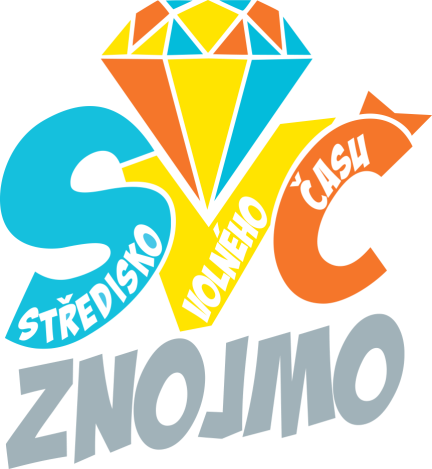 .Termín: 8. 8. – 12. 8. 2016Cena tábora: 1 400 Kč	400 Kč hradí rodiče v hotovosti při odevzdání přihlášky na OÚ Chvalovice,zbývající částku 1 000 Kč hradí Obec Chvalovice.Hlavní vedoucí: Mgr. Bronislav Čermák, tel.: 736 177 378, e-mail: cermak.b@ddmznojmo.czPřihlášky k vyzvednutí v OÚ Chvalovice.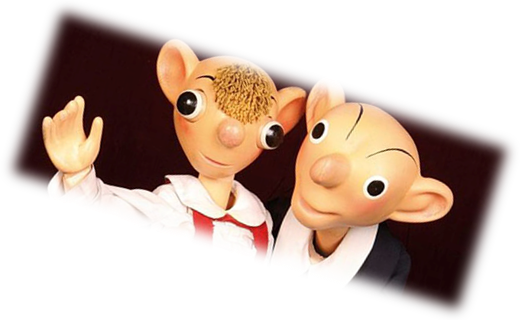 Je zajištěna přeprava z Chvalovic a zpět.Změna programu je vyhrazena dle aktuálního počasí, počtu a zájmu dětí. Termín odevzdání a zaplacení přihlášek je do 30. 4. 2016 nebo do naplnění kapacity tábora.Program není vhodný pro předškoláky.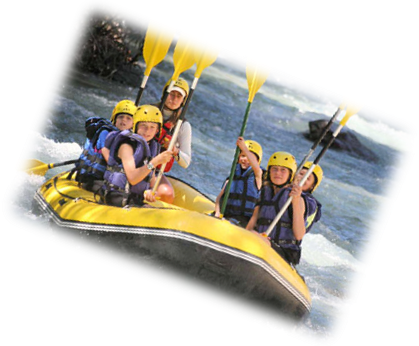 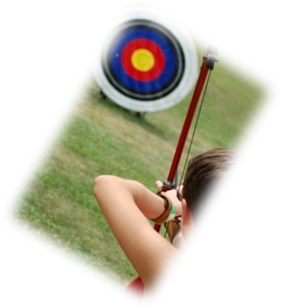 projížďka na koních - jedna z největších koňských farem v ČR plavba lodíexkurze – výroba loutek a jiné vodácký výcvik sportovní a společenské hry + kvizové soutěželukostřelbakulturní programy, vyrábění a jiné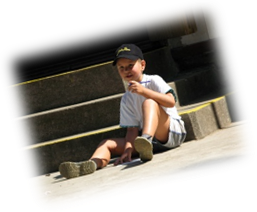 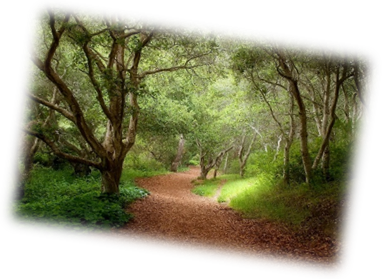 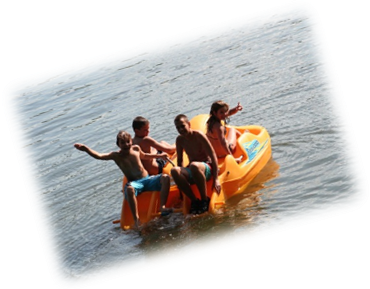 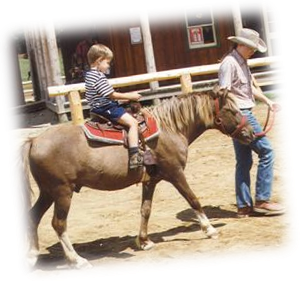 